SVOLENÍ, ABY DÍTĚ ODCHÁZELO SAMO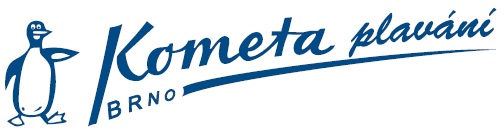 Jméno a příjmení zákonného zástupce: ___________________________________________souhlasím, aby můj syn / moje dcera: _____________________________________________odcházel / a po skončení programu z příměstského tábora sám / sama.Toto prohlášení je platné po dobu tábora od: _______________ do: ___________________.Datum: ___________________				Podpis: ______________________